Приложение №3
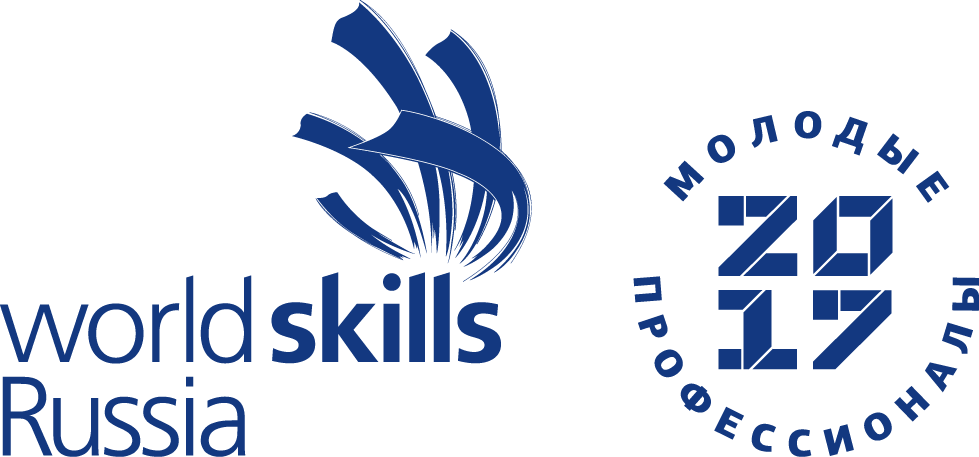 Задание для демонстрационного экзаменапо стандартам Ворлдскиллс Россия по компетенции «Сварочные технологии»Вариант 1Задание включает в себя следующие разделы:Формы участия Модули задания и необходимое времяКритерии оценкиНеобходимые приложенияКоличество часов на выполнение задания: 4 ч.1. ФОРМА УЧАСТИЯДемонстрационный экзамен - это процедура, позволяющая обучающемуся в условиях, приближенных к производственным продемонстрировать освоенные профессиональные компетенции.Экзаменационное задание состоит только из практических заданий.Форма участия – индивидуальная.Задание демонстрационного экзамена разработано с учетом ФГОС СПО  по профессии 15.01.05 Сварщик (ручной и частично механизированной сварки (наплавки)"  и направлено на оценку профессиональных компетенций по профессиям: Сварщик ручной дуговой сварки плавящимся покрытым электродом - Сварщик частично механизированной сварки плавлением.2. МОДУЛИ ЗАДАНИЯ И НЕОБХОДИМОЕ ВРЕМЯМодули и время сведены в таблице 1 Таблица 1.Модули с описанием работВся	сварка	вертикальных	или	наклонных	сварных	швов осуществляется только по направлению вверх (на подъём).К  оценке  принимаются  только  полностью  сваренные  образцы,  не имеющие сквозных дефектов, очищенные от шлака и следов дыма. В случае невыполнения данного требования, баллы за изделие не начисляются, оценка не проводится!Требования к участнику демонстрационного экзамена при выполнении практической работы:выполнять сварочный процесс (111), (135), (136) без посторонней помощи;во время проведения демонстрационного экзамена могут применяться только материалы, которые были предоставлены организатором ДЭ (за исключением перечня TOOLBOX). Организатор предоставляет пластины для тренировки, подбора и проверки режима сварки перед демонстрационным экзаменом в соответствии с требованиями ИЛ.размеры пластин для тренировки:− пластины для тренировки имеют ту же толщину, что и в экзаменационном задании.шлифовка и использование абразивных материалов:− снятие сварного шва не допускается на любой из поверхностей облицовки. «Облицовка» определяется как завершающий слой сварного шва, который имеет соответствующие размеры  и форму.−	обработка проволочной щеткой, ручной или механической, может применяться на всех сварочных поверхностях первого модуля "Контрольные образцы" крепежные устройства должны обеспечивать свободную усадку сварного шва и не предотвращать возможную деформацию соединения.прихватки:−	прихватки устанавливаются согласно экзаменационного задания.−	прихватки не выполняются с обратной стороны стыковых соединений.после начала сварки контрольные пластины нельзя разделять и повторно прихватывать. Повторное прихватывание можно выполнять только в том случае, если сварка корня шва не была начата.самим участником должны быть предоставлены инструменты согласно TOOLBOX, прописанным в Техническом задании.Модуль 1: Участник представляет полностью собранные контрольные образцы членам экзаменационной комиссии.1.1. Испытательный образец стыкового соединения труб состоит из двух (2) деталей диаметром 114 мм, длинной 100 мм, с толщиной стенки 8 мм Материал : Сталь марки 09Г2С, 20, Ст3Один образец – сварка снизу вверх с фиксацией трубы в положении 45 градусов (с V-образной разделкой кромок при соединении встык). Сварка трубы производится в неповоротном положении. Сборка трубы и последующая ее зачистка может проводиться в любом пространственном положении. Положение  сварки : Н45-Н-L045-6Gu – снизу вверх Количество прихваток - 4 штуки, длина прихваток - до 15 мм.Величина  зазора  при  сборке  не  регламентируется  и  выбирается участником самостоятельно. Сварочные  процессы:  корневой проход  – 111, заполняющий и облицовочный – 111. Критерии оценки : правильно собранный и полностью заваренный  образец трубы с полным проваром корня шва. Контроль ВИК, РГК или УЗД.Сборка изделия: Изделие должно быть собрано согласно требованиям  чертежа. В случае неправильной сборки КСС к оценке не принимается! В случае обнаружения неправильной сборки, изделие подлежит разобрать, удалить прихватки и собрать повторно. Время дополнительное НЕ предоставляется!1.2.-1.3 Два образца для сварки таврового соединения в нижнем и вертикальном  положении состоят из двух (2) пластин, каждая  из которых имеет толщину 10 мм, длину 250 мм, одна деталь шириной 125 мм, а другая шириной 150 мм Материал : Сталь марки 09Г2С, 20,Ст3 Сварочный  процесс : 136, 111 Положение  сварки : нижнее Н2 (РВ) -136; вертикальное  В1 (PF) - 111. Количество  прихваток– 3, расположение	прихваток	в соответствии с чертежом, длина прихваток на торцах соединения не более 8 мм, на задней стороне не более 25 мм.Сварка углового шва на лицевой стороне.  Шов таврового образца имеет катет равный толщине свариваемого металла с допустимым отклонением (+ 2.0/ -0) мм. Швы таврового соединения должны быть выполнены за два слоя и минимум два, МАКСИМУМ ТРИ ПРОХОДА.Сварной шов должен быть МНОГОПРОХОДНЫМ. Образцы со сварными швами, выполненными за один или более трех проходов, НЕ получают никаких оценок.Угол сопряжения между деталями должен составлять 90°.В процессе выполнения облицовочного шва, необходимо выполнить СТОП-точку, область остановки и возобновления сварки в облицовочном проходе, зона - 70 мм.ВНИМАНИЕ!	В случае не предоставления СТОП-точки участником демонстрационного экзамена и отсутствии маркировки, баллы за аспект«Кратерные усадочные раковины», не начисляются! Критерии оценки : Правильно собранные и полностью заваренные образцы таврового соединения. Контроль: ВИК, проверка на излом. При  проверке качества сварочного шва 20 мм с каждой стороны не учитываются.Сборка изделия: Изделие должно быть собрано согласно требованиям  чертежа. В случае неправильной сборки КСС к оценке не принимается! В случае обнаружения неправильной сборки, изделие подлежит разобрать, удалить прихватки и собрать повторно. Время дополнительное НЕ предоставляется!Испытательный образец стыковое соединение в горизонтальном положении состоит из двух (2) пластин, каждая из которых имеет толщину 10 мм, ширину 125 мм и длину 300 мм (с V-образной разделкой кромок) Материал : Сталь марки 09Г2С, 20, Ст3 Сварочные процессы : Корневой проход: 111; Заполняющий и облицовочный: 135. Сборка образца : Количество прихваток – 3, расположение прихваток –  на расстоянии  20   мм   от   краев,   длина   прихваток   до   15   мм,   зазор   не регламентируется. Положение сварки : горизонтальное, Г(РС)В процессе выполнения облицовочного  шва, необходимо выполнить СТОП-точку, область остановки и возобновления сварки, зона - 70 мм.ВНИМАНИЕ!	В случае не предоставления СТОП-точки участником демонстрационного экзамена и отсутствии маркировки, баллы за аспект«Кратерные усадочные раковины», не начисляются! Критерии оценки: Правильно собранный и полностью заваренный образец пластин с полным проваром корня шва. Контроль: ВИК, РГК или УЗД. При проверке качества сварочного шва 20 мм с каждой стороны не учитываются.Сборка изделия: Изделие должно быть собрано согласно требованиям  чертежа. В случае неправильной сборки КСС к оценке не принимается! В случае обнаружения неправильной сборки, изделие подлежит разобрать, удалить прихватки и собрать повторно. Время дополнительное НЕ предоставляется!Испытательный образец стыковое соединение в вертикальном положении состоит из двух (2) пластин, каждая из которых имеет размеры 10 мм x 125 мм x 350 мм (с V-образной разделкой кромок) Материал : Сталь марки 09Г2С, 20, Ст3 Сварочные процессы : Корневой проход: 135; Заполняющий и облицовочный: 136. Сборка образца : Количество прихваток – 3, расположение прихваток - на  расстоянии  20  мм  от  краев,  длина  прихваток  до  15   мм,  зазор  не регламентируется. Положение  сварки : вертикальное, B1(PF).В процессе выполнения облицовочного шва, необходимо выполнить СТОП-точку, область остановки и возобновления сварки в облицовочном проходе, зона - 70 мм. СТОП-точки маркируются экспертами.Критерии  оценки: Правильно собранный и полностью заваренный образец пластин с полным проваром корня шва. Контроль: ВИК, РГК или УЗД. При проверке качества сварочного шва 20 мм с каждой стороны не учитываются. ВНИМАНИЕ!	В случае не предоставления СТОП-точки участником демонстрационного экзамена и отсутствии маркировки, баллы за аспект«Кратерные усадочные раковины», не начисляются!Сборка изделия: Изделие должно быть собрано согласно требованиям  чертежа. В случае неправильной сборки КСС к оценке не принимается! В случае обнаружения неправильной сборки, изделие подлежит разобрать, удалить прихватки и собрать повторно. Время дополнительное НЕ предоставляется!Оценка производится в отношении процесса выполнения конкурсного задания. Если участник демонстрационного экзамена не выполняет требования охраны труда, подвергает опасности себя или других участников, такой участник отстраняется от дальнейшего участия в экзамене.Запрещается шлифовка и зачистка абразивом после завершения сварки КСС.В случае нарушения технологии сварки, использовании не правильных процессов сварки, выбор не соответствующих материалов и электродов или изменения пространственных положений, баллы за изделие не начисляются! Задание к оценке не принимается! К Оценке  ВИК принимаются  только правильно собранные и  полностью заваренные контрольные образцы, не имеющие сквозных дефектов, очищенные от копоти, шлака и грязи.3. Критерии оценкиВ данном разделе определены критерии оценки и количество начисляемых баллов (субъективные и объективные) в Таблице 2.Общее количество баллов задания/модуля по всем критериям оценки составляет 42,2.Таблица 2.НЕОБХОДИМЫЕ ПРИЛОЖЕНИЯВАРИАНТ 1 Приложение 1Модуль 1 контрольные образцы из углеродистой стали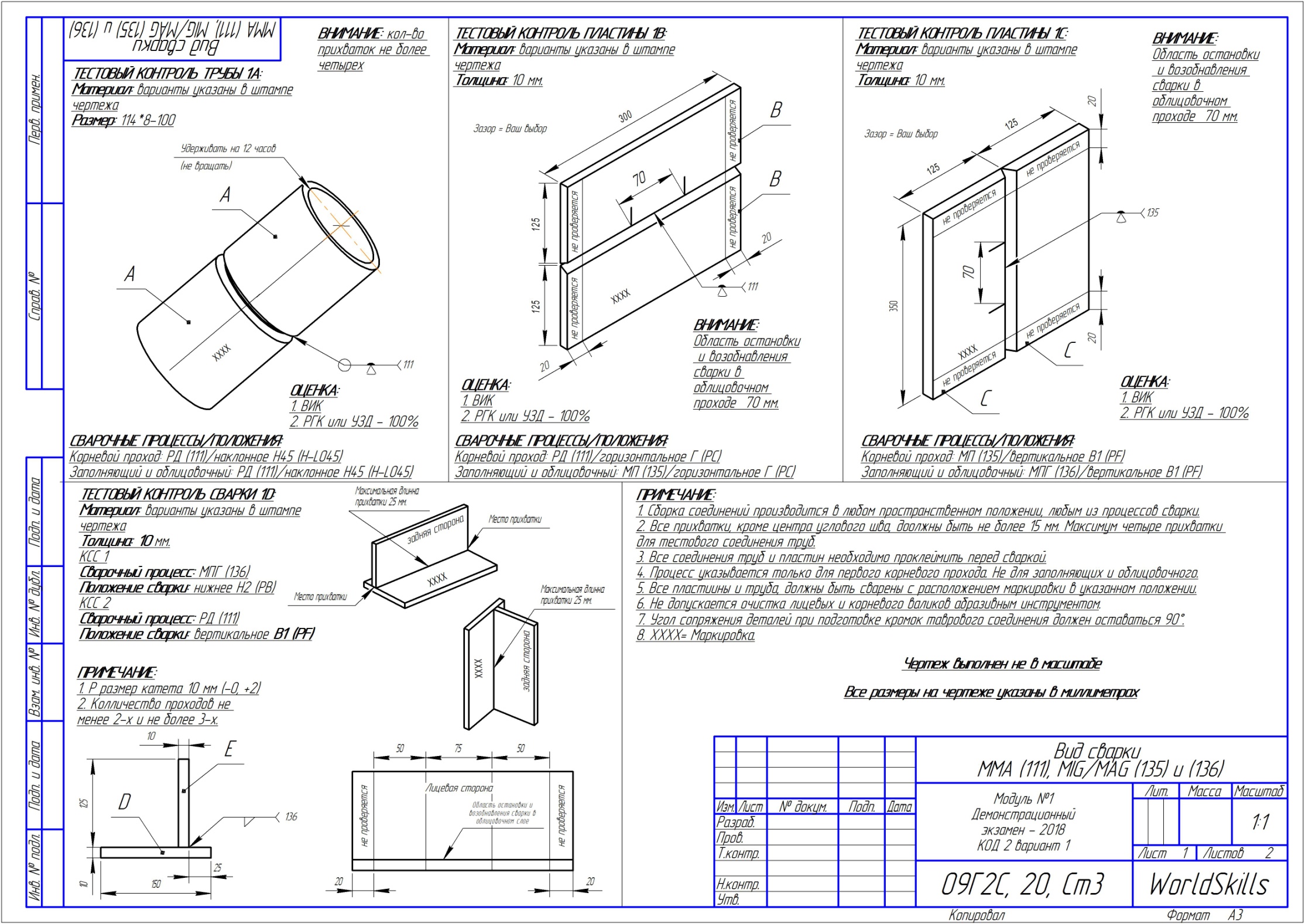 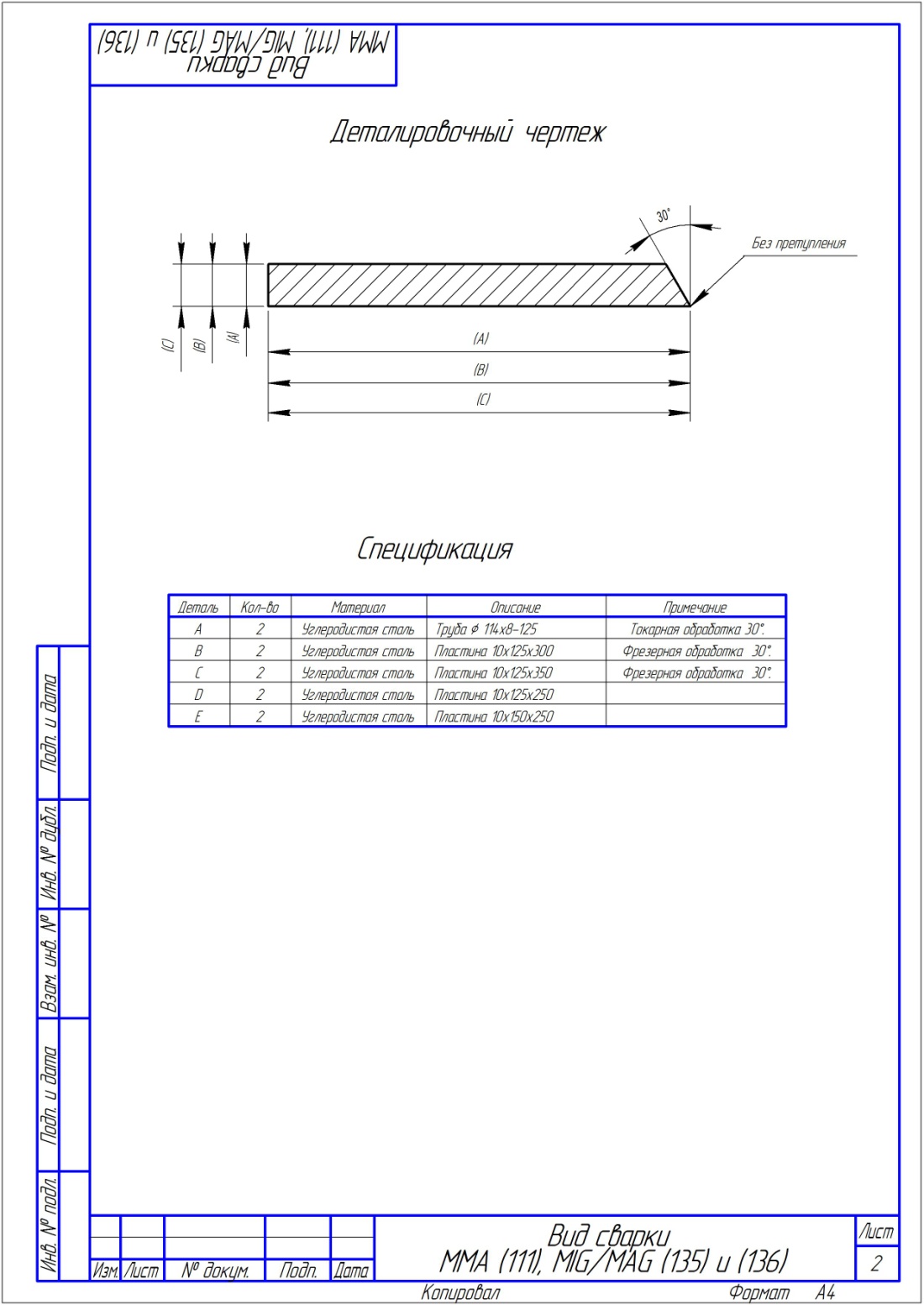 № п/пНаименование модуляМаксимальный баллВремя на выполнение1Контрольные образцы из углеродистой стали42,24 часаИТОГО:42,24 часаРазделКритерийОценкиОценкиОценкиРазделКритерийМнение судейОбъективнаяОбщая1,2,3,4,5,7Визуально-измерительный контроль-12,212,21,2,3,4,5,7Разрушающий контроль-991,2,3,4,5,7Неразрушающий контроль-2121Итого = 42,2Итого = 42,2-42,242,2